NEVEZÉSI LAPA Minőség Szakirodalmi Díj 2016. pályázathozKelt:      , 2016.       hó       napP.h.cégszerű aláírásaláíró személy(ek) neve            Nevezési határidő:2016. október 3.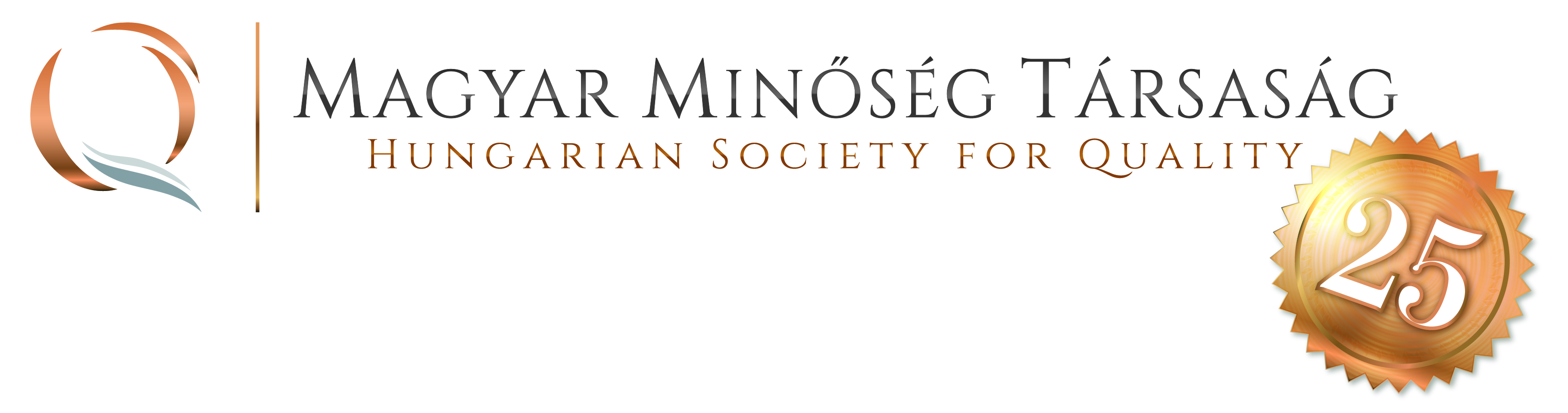 Reizinger Zoltán ügyvezető igazgató1082 Budapest, Horváth Mihály tér 1.
1450 Budapest, 9. Pf. 36.Telefon: (1)215-6061e-mail: titkarsag@quality-mmt.hu A pályázó (szervezet) megnevezéseszékhelyepostázási címeA pályázó a MMT tagjaigen igen igen nem nem nem Számlázási név,
számlázási cím A szervezet vezetőjének neve, munkaköreA szervezet vezetőjének neve, munkaköretelefon:
     e-mail:      @     e-mail:      @     e-mail:      @     fax:
     fax:
     A pályázat ügyintézésével megbízott személy neve, munkaköreA pályázat ügyintézésével megbízott személy neve, munkaköretelefon:      
mobil:      telefon:      
mobil:      e-mail:     @     e-mail:     @     e-mail:     @     Fax:
      A pályázati mű megnevezéseA pályázati mű formátuma (könyv, CD, DVD, csak elektronikus: pdf; weboldal, stb.)